В Есенинке стартует проект «Читаем Достоевского»Галина Гурьева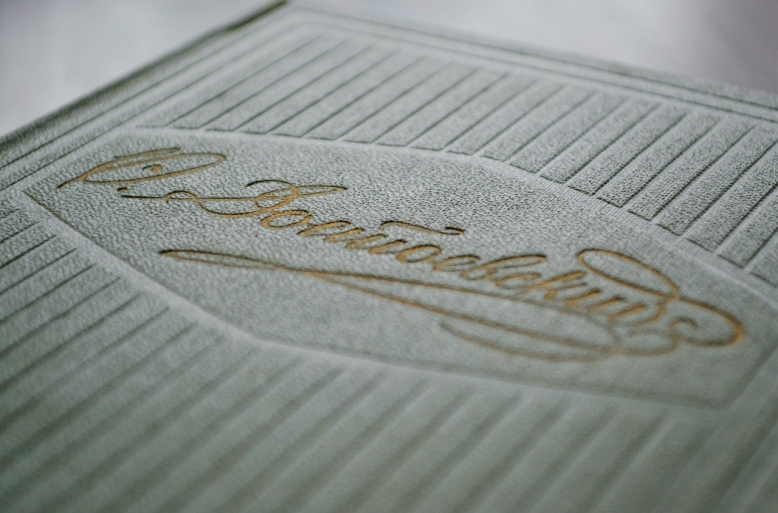 В 2021 году отмечается 200-летие со дня рождения великого русского писателя Фёдора Достоевского. В честь знаменательной даты в Централизованной библиотечной системе Липецка будет реализован литературный проект «Читаем Достоевского». Старт ему даст книжная выставка «Достоевский: сквозь сумрак белых ночей», презентация которой состоится 17 февраля в 11.00 в Центральной городской библиотеке им. Есенина (Космонавтов, 15/3). Экспозиция познакомит гостей с литературой, посвящённой жизни великого писателя. Её жемчужиной станут прижизненные издания Достоевского из фонда Липецкой областной научной библиотеки: «Братья Карамазовы», «Идиот», «Подросток» и «Дневник писателя», а также книга из фонда ЦБС «Непостижимый город...» Николая Анциферова, частью которой является произведение «Петербург Достоевского». Экспозиция иллюстрирована рисунками известных русских художников к произведениям Достоевского. На открытии выставки выступит актёр театра Александр Елфимов с художественным чтением глав из книг великого мастера.Известно, что вставка будет передвижной. В течение года с коллекцией можно будет познакомиться и поработать в библиотечно-информационных центрах «Рудничный», Национальных культур, имени Бунина, «Бартеневке», а также в «Сокольской» и «Матырской» библиотеках.Кроме того, в муниципальных библиотеках будут организованы обзоры книг, викторины, лекции и виртуальные экскурсии в музеи Достоевского, просмотры экранизаций произведений классика, в том числе в онлайн-формате.